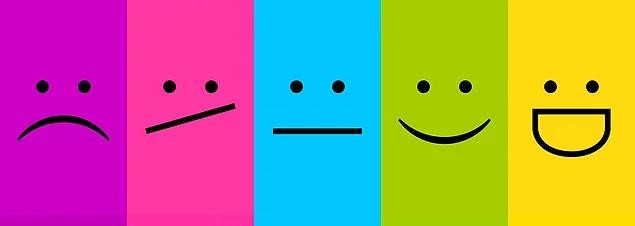 ÖĞRENCİNİZİN DUYGULARINITANIYABİLMESİ VE İFADE EDEBİLMESİ İÇİN OYUNÖNERİLERİ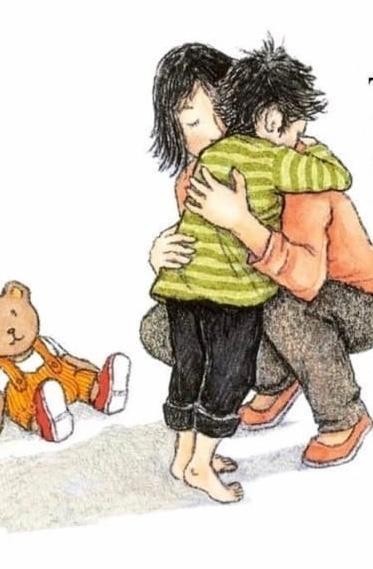 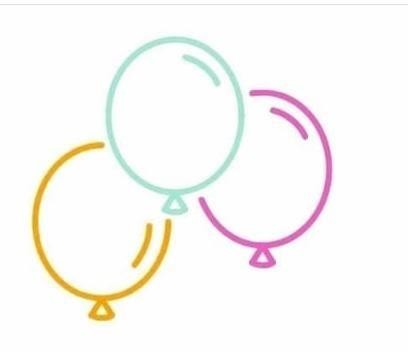 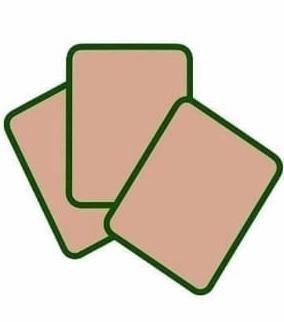 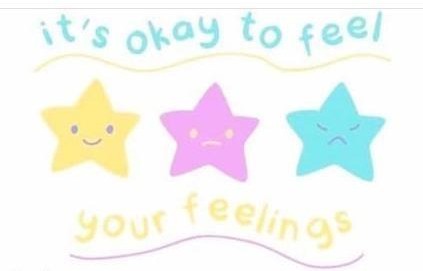 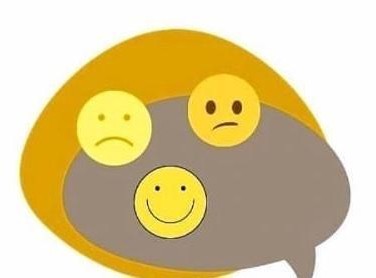 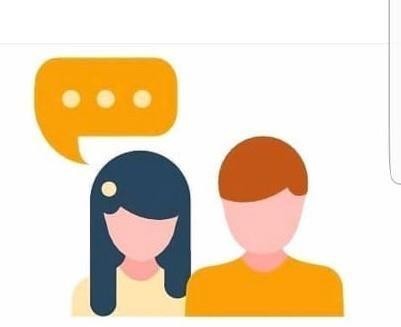 Sevgili Veli;Çocuklarımızın duygularını tanıyıp rahatça ifade etmesinde ebeveynlerin rolü yadsınamayacak derecede önemlidir. Olumlu veya olumsuz hissettiği duygusunu rahat şekilde dile getiremeyen bugünün çocukları, yarının üzgün, depresif, kaygılı, sağlıklı ilişkiler yürütme sorunları yaşayan, bedensel rahatsızlıklardan şikayet eden yetişkinleri haline geliyor. Bu nedenle erken yaşlarda çocuklarımıza duygularını ifade etmelerini, tanımalarını öğretmek ve onlara destek olmak oldukça önemlidir.